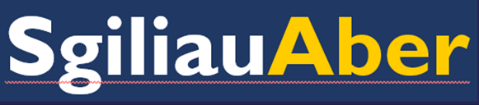 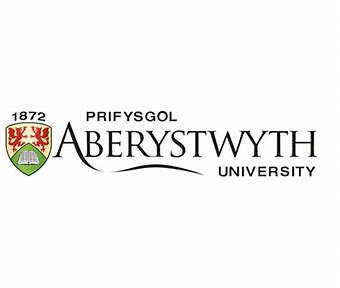 Cymryd nodiadauEr nad oes un dull cyffredin i gymryd nodiadau, gallwch ddefnyddio dulliau i ddal y cysyniadau allweddol a'r pwyntiau arwyddocaol rydych chi wedi'u cydnabod. Dyma ychydig o awgrymiadau! Dewiswch yr offer cywirDefnyddiwch pen a phapur neu apiau cymryd nodiadau digidol.Dewch o hyd i'r hyn sy'n gweithio orau i chi.Gwrando gweithredolRhowch sylw manwl i'r siaradwr.Gwrandewch ar brif syniadau a phrif bwyntiau.Trefnwch eich nodiadauDefnyddiwch benawdau ac is-benawdau.Crëwch strwythur clir.Byrfoddau a symbolauDatblygwch system ar gyfer llaw fer.Arbedwch amser wrth ysgrifennu.Tynnwch sylw at wybodaeth allweddolDefnyddiwch liwiau neu danlinellwch pwyntiau pwysig.Gwnewch iddyn nhw sefyll allan.Defnyddio cymhorthion gweledol Tynnwch ddiagramau, siartiau a graffiau.Rhwydd cadw delweddau yn y cof. Adolygwch a chrynhowchAr ôl y ddarlith, ewch drwy eich nodiadau.Crynhowch y prif syniadau yn eich geiriau eich hun.Gofynnwch gwestiynauYsgrifennwch gwestiynau am eglurhad.Ceisiwch atebion yn nes ymlaen.Byddwch yn drefnusDyddiwch eich nodiadau.Cadwch nhw mewn un lle.Ymarfer, ymarfer, ymarfer!Mae ymarfer cyson yn gwella eich sgiliau cymryd nodiadau.